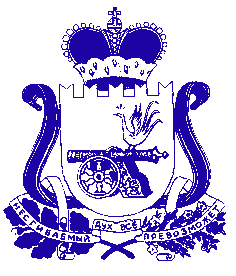 ЗАМЕСТИТЕЛЬ ГУБЕРНАТОРА СМОЛЕНСКОЙ ОБЛАСТИР А С П О Р Я Ж Е Н И Еот  18.09.2023  № 1267-рОб организации и проведении на территории Смоленской области месячника по обеспечению биологической защиты объектов птицеводства «ЧАЙКА»В соответствии с письмом статс-секретаря – заместителя Министра сельского хозяйства Российской Федерации М.И. Увайдова от 05.07.2023 № УМ-25-27/16008, пунктом 3 протокола совещания органов исполнительной власти субъектов Российской Федерации и Россельхознадзора по вопросу обеспечения биологической защищенности объектов птицеводства и реализации мероприятий, направленных на оперативное выявление циркуляции возбудителя высокопатогенного гриппа птиц (далее – ВГП) и недопущение распространения ВГП на благополучные территории Российской Федерации, под председательством статс-секретаря – заместителя Министра сельского хозяйства Российской Федерации Максима Иосифовича Увайдова (по поручению Министра сельского хозяйства Российской Федерации Дмитрия Николаевича Патрушева) от 08.08.2023 № УМ-25/248, доведенного до Смоленской области письмом заместителя директора Департамента ветеринарии Министерства сельского хозяйства Российской Федерации О.В. Николаичевой от 10.08.2023 № 25/1822:1. Провести до 31.12.2023 на территории Смоленской области месячник по обеспечению биологической защиты объектов птицеводства «ЧАЙКА» (далее – месячник).2. Главному управлению ветеринарии Смоленской области (А.А. Карамышев):- организовать на территории Смоленской области проведение регулярных рейдов по местам скопления чаек (водные объекты и прилегающие к ним территории, районы свалок, размещения отходов, гнездовья птиц) с последующим отбором проб патологического материала и его диагностикой на ВГП;- организовать работу выездных бригад с целью пресечения несанкционированной торговли живой птицей и продукцией птицеводства на территории Смоленской области;- организовать на территории Смоленской области проведение обследования содержания птицы в личных подсобных хозяйствах граждан в буферной зоне радиусом 5 км вокруг крупных птицеводческих предприятий;- увеличить на территории Смоленской области число мониторинговых мероприятий по выявлению циркуляции возбудителя ВГП среди дикой и домашней птицы;- провести оценку биологической защищенности птицеводческих объектов на территории Смоленской области;- принять меры по своевременному обнаружению и уничтожению трупов павших птиц на территории Смоленской области, а также по проведению дезинфекции мест их обнаружения;- проводить широкомасштабную просветительскую работу среди населения Смоленской области в отношении указания необходимости проведения профилактических мероприятий, направленных на предупреждение возникновения и распространения ВГП, а также неотложных действий владельцев животных в случае подозрения на заболевание и ответственности владельцев в случае его возникновения;- разместить информацию о проведении месячника на сайтах Главного управления ветеринарии Смоленской области, областного государственного бюджетного учреждения ветеринарии «Государственная ветеринарная служба Смоленской области», областного государственного казенного учреждения ветеринарии «Смоленская областная станция по борьбе с болезнями животных».3. Рекомендовать Управлению Федеральной службы по ветеринарному и фитосанитарному надзору по Брянской, Смоленской и Калужской областям, Управлению Федеральной службы по надзору в сфере защиты прав потребителей и благополучия человека по Смоленской области, администрациям муниципальных образований Смоленской области принимать активное участие в проведении месячника.4. Департаменту Смоленской области по охране, контролю и регулированию использования лесного хозяйства, объектов животного мира и среды их обитания (Ю.В. Шарин) обеспечить контроль за состоянием дикой птицы в охотничьих угодьях на территории Смоленской области. А.В. Кучумов